Załącznik nr 1FORMULARZ OFERTYDANE OFERENTADOŚWIADCZENIE W NASTĘPUJĄCYCH OBSZARACH:świadczenia lub organizacji usług/ badań/innych form zaangażowania w obszarze pracy z osobami zależnymi lub ich opiekunami (m.in. osobami z różnymi typami niepełnosprawności, osobami z zaburzeniami psychicznymi, osobami starszymi i czasowo zależnymi o ograniczonej samodzielności i wymagającymi stałego wsparcia);innowacji społecznych.Prosimy o opisanie posiadanego doświadczenia i kompetencji w ww. obszarach, np. zrealizowanych projektów, doświadczeń zawodowych, wykształcenia kierunkowego, instytucji/organizacji, z którymi Pan/i współpracował/a na tym polu  itp. DOŚWIADCZENIE W OCENIE WNIOSKÓW KONKURSOWYCH/GRANTOWYCH W OBSZARACH ZWIĄZANYCH Z TEMATYKĄ SPOŁECZNĄ, w tym w ocenie propozycji budżetów projektów.Prosimy o krótki opis konkursów/przedsięwzięć, w trakcie których pełnił/a Pan/i rolę osoby oceniającej wnioski.ZNAJOMOŚĆ funkcjonowania systemu organizacji pomocy społecznej na szczeblu samorządowym od strony zarządczej i finansowania.Prosimy o krótki opis Pana/Pani doświadczenia będącego podstawą znajomości ww. zagadnienia (np. w zakresie pracy zawodowej, ukończonych studiów lub szkoleń).Czy będzie Pan/i mógł/mogła wziąć udział osobiście w posiedzeniu komisji oceniającej projekty innowacji społecznych i przyznającej granty w procesie przyznawania grantów na testowanie prototypów innowacji społecznych w Warszawie w dniu 30 października 2017 roku?TAK    NIE   Ewentualne uwagi/wyjaśnienia:Odpowiadając na Zapytanie ofertowe dotyczące: świadczenia usługi eksperckiej w roli członka komisji oceniającej projekty innowacji społecznych i przyznającej granty w procesie przyznawania grantów na testowanie prototypów innowacji społecznych, w ramach projektu „Innowacje na ludzką miarę - wsparcie rozwoju mikroinnowacji w obszarze usług opiekuńczych dla osób zależnych”, współfinansowanego ze środków Unii Europejskiej z Europejskiego Funduszu Społecznego w ramach Programu Operacyjnego Wiedza Edukacja Rozwój,oświadczam, iż: Zapoznałem/am się z treścią Zapytania Ofertowego i nie wnoszę do niego zastrzeżeń oraz przyjmuję warunki w nim zawarte.Zobowiązuję się do realizacji zamówienia zgodnie z warunkami opisanymi w zamówieniu i z uwzględnieniem przedstawionej w zamówieniu kwoty brutto.    ……………………………………….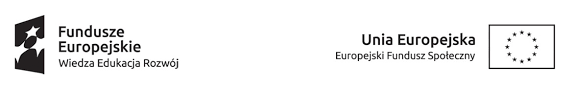 Data i podpis Oferenta Imię i nazwisko / nazwa OferentaAdres OferentaTelefon kontaktowye-mail